In March 2022, the EcoFaith Network Northeastern Minnesota Synod and the St. Paul Area Synod Care of Creation Work Group along with seven partner organizations hosted a zoom conference entitled Holy Ground, Holy Table: Regenerative Practices for the Wholeness of the Earth. The presenters shared stories from their own remarkable work around food and farming which are now available as recordings, accompanied by original music videos.For the next several months we invite you, either individually or in a group of your choosing – community, congregation, campus, book clubto watch these videos together at any time that works for youand to have a conversation about their impact.We then invite you to share in the Facebook conversations, reactions, and ideas about other regenerative practices. Like the discussion page here on Facebook to receive updates and join in the conversation!This month our 2 featured storytellers are George and Anneliese Walker and Andy Walker, Walker Farms who spoke on “Regenerative Agriculture - Through the Looking Glass” and Pastor Jon Anderson, Luther Seminary’s Rural Ministry Program who spoke on 	“Regenerative Stewardship of God’s Land and God’s Church”The featured music video is In Sacred Manner – WalkingThe links to these stories and the video are found here: https://docs.google.com/document/d/1_iwxZ3F3s2ijynEA8LoyqKn2UJ4DC_UqNa96YiGvFtI/edit?usp=sharing Information about the Walkers and Pastor Anderson are found on pp.19-20 of the Summit Booklet:https://drive.google.com/file/d/1uyGDVYKsqZGMFMxrCj8G-aCr4xybgqh9/view?usp=sharingSome questions to consider are:What did you hear from this storyteller that connected with you? What stirred you in the “In Sacred Manner” video? What regenerative practices did you notice in his story?  What specific practices do they inspire for your particular context?Do you have particular reflections about rural agriculture and ministry? 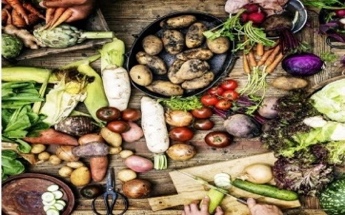 Practicing Regeneration with the Whole of CreationJoin the October Conversation